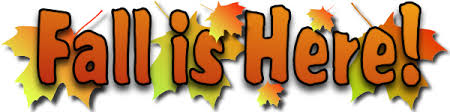 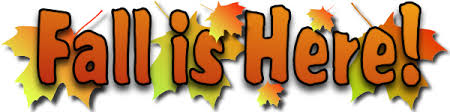 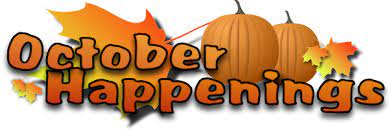  Sunday Monday TuesdayWednesdayThursdayFridaySaturdayKEY: (AR) ACTIVITY (LDR) LARGE DINING (ST4) STATION 4 (K) KETTLE ON ST.1(ST3) OT GYMBOOKS-MAGAZINESPUZZLES-COLORING SUPPLIES-WII-GAMES-MOVIES AVAILABLE IN THE ACTIVITY ROOM*ACTIVITY SCHEDULE SUBJECT TO CHANGE BASED ON COVID STATUSSHOPPING SCHEDULEWEEK 1: STATION 2WEEK 2: STATION 3WEEK 3: STATION 4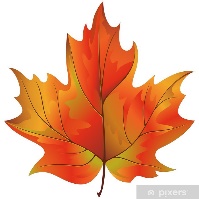 1Calendars and Shopping Schedule 2	   10:00(ST4)                    CRAFT2:00(AR) SNACKS & GAMESWITH REINA3 10:00A(ST4)  DEVOTION & GOSPEL MUSIC2:00P (AR) DEVOTION & GOSPEL MUSIC410:00(ST4)  TRIVI2:00(AR) NERF TARGET SHOOT3:30(ST3)  BAKE THE CAKE5      10:00(ST4)  JOGGIN' YOUR          NOGGIN'2:00(LDR) RESIDENT COUNCIL3:30(ST3) GAMES/MUSIC 6 10:00(ST4) FANCY FINGERS2:00 (AR)  FANCY FINGERS                   3:30(ST3) FANCY FINGERS 710:00 (ST4) BINGO2:00(K) ST2  BINGO3:30(ST3) BINGO8   10:0(ST4)        BOOK CLUB2:00(LDR)        POPCORN3:30(ST3)        MUSIC/GAMES9   10:00 (ST4) NOODLEBALL2:00(AR) ACTIVITY WITH     KAITIE1010:00A(ST4)  DEVOTION & GOSPEL MUSIC2:00P (AR) DEVOTION & GOSPEL MUSIC11   10:00(ST 4)BAKE THE CAKE2:00(AR) CORNHOLE3:30(AR) TRIVIA1210:00(ST4)       JINGO2:00(AR) KARAOKE3:30 (ST3) GOLF1310:00(ST4)   FANCY FINGERS2:00 (AR) ST2FANCY FINGERS3:30(ST3) FANCY FINGERS14     Bookmobile             12:45pm10:00 (ST4) BINGO2:00(K) ST2                     BINGO3:30(ST3) BINGO15   GLASGOW GARDEN CLUBACTIVITIES TO BE ANNOUNCED 1610:00(ST4) MUSIC2:00 (AR) ACTIVITY WITH      APRIL1710:00A(ST4)  DEVOTION & GOSPEL MUSIC2:00P (AR) DEVOTION & GOSPEL MUSIC18   10:00(ST4) BOOK CLUB   2:00(AR) BAKE THE CAKE3:30(ST3) BATTLE BAGS19   10:00(ST4)       CRAFTS2:00(AR) JINGO3:30(ST3) MUSIC/GAMES2010:00(ST4)  FANCY FINGERS2:00(AR) ST2FANCY FINGERS3:30(ST3) FANCY FINGERS21  10:00 (ST4) BINGO2:00(K) ST2  BINGO3:30(ST3) BINGO22 10:00 (ST4)NOODLEBALL2:00 (LDR) ROOT BEER FLOATS 3:30(ST3) MUSIC/GAMES 2310:00 (ST4)          JINGO2:00(AR) ACTIVITY WITH     REINA24/3110:00A(St4)  DEVOTION/MUSIC2:00P (AR) DEVOTION/MUSICHAPPY HALLOWEEN25   10:00(ST4)       LEAF ACTIVITY  2:00 (AR)LEAF ACTIVITY3:0(ST3) 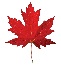 LEAF ACTIVITY26    10:00 (ST4) PUMPKIN DECORATING         2:00 (AR)ST2 PUMPKIN DECORATING         3:30(ST3)    PUMPKIN DECORATING27  10:00 (ST4)COOKIE DECORATING2:00 (AR) ST2 COOKIE DECORATING 3:30(ST3) COOKIE DECORATING28 10:00 (ST4) BINGO2:00(K)ST2  BINGO3:30(ST3) BINGO29          HALLOWEEN GETTOGETHER  (LDR)10:00A  STATION 42:00P    STATION 23:30P    STATION 33010:00 (ST 4)         PAINTING
2:00 (AR)  ACTIVITY WITH
       KAITIE